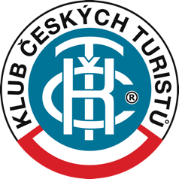 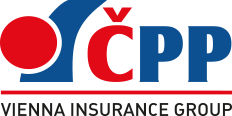 TISKOVÁ ZPRÁVADruhý ročník projektu Česky pěšky startuje 2. dubna Praha, 29. 3. 2022 - Česká podnikatelská pojišťovna, a.s., Vienna Insurance Group („ČPP“) a Klub českých turistů pokračují i letos ve společném projektu Česky pěšky, který si dává za cíl inspirovat širokou veřejnost ke zdravému životnímu stylu a přirozenému pohybu prostřednictvím turistických pochodů. Zatímco loňská premiéra byla ve své jarní části značně ovlivněná pandemií, letos se do plánovaného harmonogramu vrací nejnavštěvovanější akce v Česku, včetně legendárního pochodu Praha-Prčice. Projekt odstartuje v sobotu 2. dubna pochodem „Do Okoře bez oře“.„Projekt Česky pěšky je prevenční program, jehož hlavním cílem je motivovat a inspirovat širokou veřejnost k pohybu a aktivní podpoře zdraví a kondice. ČPP se dlouhodobě snaží vést českou populaci ke zlepšení životního stylu a projekt Česky pěšky do tohoto schématu přesně zapadá – chceme zvyšovat povědomí Čechů o zdraví a zaktivizovat prevenci vzniku nemocí a úrazů. Navíc chůze je ideální pohyb s minimální negativní zátěží a pobyt v přírodě přispívá k uchování nejen fyzického, ale i duševního zdraví,“ uvádí předseda představenstva ČPP Jaroslav Besperát. Zahajovací ročník v roce 2021 zahrnoval 12 pochodů z kalendáře Klubu českých turistů a stejný počet je v plánu i letos. „Nabídku akcí pro nadcházející ročník jsme sestavili z 12 tradičních a hojně navštěvovaných pochodů. Účastníci si mohou vybírat z delších i kratších tras a mají možnost při svém putování českou krajinou poznat hrady, zámky, rozhledny, vyhlídková místa a další přírodní či kulturní památky. V harmonogramu se objeví například na děti zaměřené akce Pohádkový les v Krásné Lípě nebo tradiční mnichovická akce Po stopách kocoura Mikeše, třešničkou na dortu pak bude nejslavnější pochod v Česku, Praha-Prčice,“ říká předseda celostátní rady pro prezentaci KČT Vratislav Chvátal. Vybraných pochodů se zúčastní také noví ambasadoři projektu, olympijská vítězka Kateřina Neumannová a herec Jakub Kohák. „V mém případě nebylo o čem přemýšlet. Pohyb mě doprovází celý život, a právě turistika je pro mě po skončení aktivní lyžařské kariéry ideální kombinací sportu a času stráveného s rodinou. Mám v plánu se zúčastnit maxima akcí a pokusím se nalákat také maximum známých a kamarádů. Právě v partě má totiž pro mě turistika největší kouzlo,“ zdůvodňuje své zapojení do projektu Kateřina Neumannová, kterou s tradiční nadsázkou doplňuje také Jakub Kohák: „Moje zapojení prakticky schvalovala manželka, která je nadšená z představy společně strávených víkendů. Pro mě osobně není lákadlem jen samotný pohyb, ale také možnost objevit nové kouty naší země. Sedneme v rodinném kruhu nad harmonogram a budeme vybírat taková místa, která zatím neznáme.“ Celý projekt bude navíc po celý ročník 2022 pomáhat dobré věci. „Spojili jsme se s Nadačním fondem Děti Ukrajiny, který se zaměřuje na vzdělávání nejmenších příchozích z válkou zkoušené země. Spolupráce bude probíhat jak na bázi finanční pomoci, tak také zajištěním účasti ukrajinských rodin na samotných pochodech,“ uvedl rozsáhlou spolupráci Jaroslav Besperát.Akcí zařazených do projektu Česky pěšky se může zúčastnit každý, a to jen za symbolické startovné. Každý účastník se na vybraných akcích navíc může zapojit do soutěže o skvělé turistické ceny. Podrobnosti a zajímavosti o jednotlivých akcích, o projektu ČPP a KČT Česky pěšky i o možnostech a pravidlech zapojení do soutěže jsou k dispozici na webu www.ceskypesky.cz. Česká podnikatelská pojišťovna, a.s., Vienna Insurance Group je univerzální pojišťovnou, která nabízí svým klientům moderní produkty a komplexní pojistná řešení. Česká podnikatelská pojišťovna je třetím největším poskytovatelem povinného ručení na pojistném trhu v České republice. Společnost působí prostřednictvím 6 regionálních ředitelství, 100 poboček a 220 kanceláří na celém území ČR. Kompletní nabídka produktů je k dispozici na www.cpp.cz. Dotazům je vyhrazena klientská linka 957 444 555.ČPP je součástí pojišťovací skupiny Vienna Insurance Group. Vienna Insurance Group (VIG) je předním specialistou na pojištění v Rakousku a ve střední a východní Evropě. Na burze kótovaná Vienna Insurance Group je podnikem s nejvyšším ratingem v rámci hlavního indexu Vídeňské burzy ATX; akcie jsou kótovány i na Burze cenných papírů Praha.Klub českých turistů byl založen 11. 6. 1888 skupinou vlastenců okolo Vojty Náprstka, který se stal prvním předsedou. Již 133 let nabízí program pro zdraví a poznání přírody turistům všech věkových kategorií, vč. rodin s dětmi, seniorům a zdravotně handicapovaným. Značením turistických tras významně přispívá k ochraně přírody a životního prostředí. Kromě toho vydává turistické mapy, časopis Turista a každoročně také termínový Kalendář turistických akcí. Každoročně uspořádá přes 3 tisíce akcí s účastí kolem 400 tis. turistů. Turistické chaty KČT slouží nejenom členům, ale i veřejnosti. KČT je integrován do všech významných evropských i světových turistických asociací (ERA, IVV, IML). Více informací na www.kct.cz.Další informace:Renata Čapková
tisková mluvčí
Česká podnikatelská pojišťovna, a.s., Vienna Insurance Group
renata.capkova@cpp.cz, tel.: +420 956 451 490Roman Hrůza
PR manažer
Klub českých turistů
hruza@kct.cz, tel.: +420 777 657 511